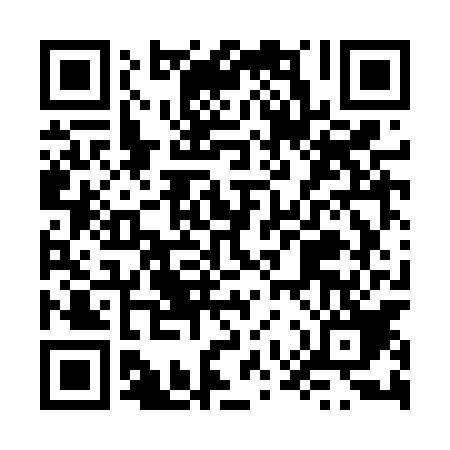 Ramadan times for Zelkowko, PolandMon 11 Mar 2024 - Wed 10 Apr 2024High Latitude Method: Angle Based RulePrayer Calculation Method: Muslim World LeagueAsar Calculation Method: HanafiPrayer times provided by https://www.salahtimes.comDateDayFajrSuhurSunriseDhuhrAsrIftarMaghribIsha11Mon4:164:166:1612:023:495:495:497:4112Tue4:134:136:1312:013:515:515:517:4313Wed4:114:116:1112:013:535:525:527:4514Thu4:084:086:0812:013:545:545:547:4815Fri4:054:056:0612:003:565:565:567:5016Sat4:024:026:0312:003:575:585:587:5217Sun3:593:596:0112:003:596:006:007:5418Mon3:573:575:5812:004:016:026:027:5619Tue3:543:545:5611:594:026:046:047:5920Wed3:513:515:5311:594:046:066:068:0121Thu3:483:485:5111:594:056:086:088:0322Fri3:453:455:4811:584:076:106:108:0523Sat3:423:425:4611:584:086:126:128:0824Sun3:393:395:4311:584:106:136:138:1025Mon3:363:365:4111:574:116:156:158:1226Tue3:333:335:3811:574:136:176:178:1527Wed3:303:305:3611:574:146:196:198:1728Thu3:273:275:3311:574:156:216:218:2029Fri3:243:245:3111:564:176:236:238:2230Sat3:213:215:2811:564:186:256:258:2431Sun4:174:176:2612:565:207:277:279:271Mon4:144:146:2312:555:217:297:299:302Tue4:114:116:2112:555:227:317:319:323Wed4:084:086:1812:555:247:327:329:354Thu4:044:046:1612:545:257:347:349:375Fri4:014:016:1312:545:277:367:369:406Sat3:583:586:1112:545:287:387:389:437Sun3:543:546:0812:545:297:407:409:458Mon3:513:516:0612:535:317:427:429:489Tue3:473:476:0312:535:327:447:449:5110Wed3:443:446:0112:535:337:467:469:54